APPLICATION FORM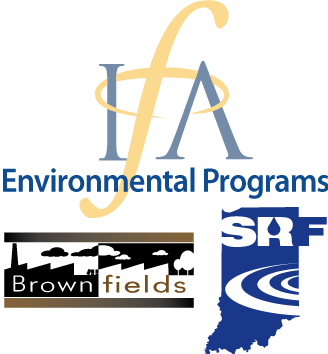 Drinking Water State Revolving FundLoan Program (DWSRF)Return completed form to:DWSRF Administrator, Rm. 1275Section I.  APPLICANT and SYSTEM INFORMATIONApplicant Name (community or water system name):Type of Applicant (check one):  	Municipality (City, Town, County, Township) 	Regional Water District 	Non-profit Water Corporation 	For-profit Utility 	School 	OtherPublic Water Supply ID Number:Location of the Proposed Project:  City / Town:County(ies):Civil Township(s) :State Representative District:  State Senate District:  Congressional District:Population Served (https://myweb.in.gov/IDEM/DWW):Population Trend (http://data.census.gov):  Increasing 	  Decreasing	Median Household Income for Service Area (http:/data.census.gov):Unemployment Rate Data (http://data.bls.gov):Number of Connections (Current): (Post-Project):Current User Rate/4,000 gal.: Estimated Post-Project Rate/4,000 gal.:Is the utility regulated by the Indiana Utility Regulatory Commission (IURC)?:  	 Yes	 NoApplicant’s Data Universal Numbering System (DUNS) Number:Does the Utility have any Interlocal agreements?:  	 Yes	 NoIf yes, will they expire after final maturity of the SRF Loan?:  	 Yes	 NoIf no, agreements will need to be renewed to ensure they expire after the final maturity of the SRF Loan.Section II. CAPACITY DEVELOPMENTPursuant to the Safe Drinking Water Act, a DWSRF Loan Program Participant must certify that the Participant possesses the technical, managerial, and financial capacity to operate the water system or that the DWSRF Loan Program assistance will ensure compliance with the Safe Drinking Water Act (40 CFR 35.3520(d)(2)).  1.  Does your system currently possess technical, managerial and financial capacity? 	 Yes	 No2.  If no, will technical, managerial and financial capacity be achieved after the implementation of the water system’s DWSRF project?	 Yes	 NoTo assess the technical, managerial, and financial capacity of the water system, the Participant is encouraged to complete the “Indiana Department of the Environmental Management (IDEM) Capacity Development Self-Assessment”, available at www.srf.in.gov .Section III.  CONTACT INFORMATIONAuthorized Signatory (an official of the Community or water system that is authorized to contractually obligate the applicant with respect to the proposed project):Name: Title: Address: City, State, Zip Code: Telephone # (include area code): E-mail: Applicant Staff Contact (person to be contacted directly for information if different from authorized signatory):Name: Title: Address: City, State, Zip Code: Telephone # (include area code): E-mail: Certified Operator:Name: Telephone # (include area code): E-mail: Grant Administrator (if applicable):Contact: Firm: Address: City, State, Zip Code: Telephone # (include area code): E-mail: Consulting Engineer:Contact: Firm: Address: City, State, Zip Code: Telephone # (include area code): E-mail: Bond Counsel:Contact: Firm: Address: City, State, Zip Code: Telephone # (include area code): E-mail: Financial Advisor:Contact: Firm: Address: City, State, Zip Code: Telephone # (include area code): E-mail: Local Counsel:Contact: Firm: Address: City, State, Zip Code: Telephone # (include area code): E-mail: Section IV.  PROJECT INFORMATIONProject Need - Describe the facility needs in terms of age, condition, date of most recent rehabilitation/replacement, and any public health or Safe Drinking Water Act compliance issues or violations (if applicable):Proposed Project - Describe the scope of the proposed project and how it will address the applicant’s needs as enumerated above.  Please provide a map showing proposed work areas, if possible.  Note: Projects that are solely for fire suppression or economic development are not eligible for funding under the Safe Drinking Water Act.  Does the utility have a back-up power source?: 	 Yes	 NoDoes the applicant have an Asset Management Program in place?	 Yes	 NoWill the proposed project incorporate Green or Climate Ready Project Components?:	 Yes	 NoIf yes, complete the appropriate Checklist, found at http://www.in.gov/ifa/srf/2385.htm.Has the utility participated in Regional Planning Initiatives?:	 Yes	 NoWhat was the date of the utility’s last Non-Revenue Water Audit?:	  Was the last Non-Revenue Water Audit submitted to the IFA?:	 Yes	 NoIs land acquisition and/or easements needed for this project?	 Yes	 NoIf yes, has all land been acquired?	 Yes	 NoIf yes, are all easements secured?	 Yes	 NoProject Cost Estimate:Source (intake or wells)	$	Treatment	$ Storage	$ Distribution/Transmission	$ Other: 	$ TOTAL CONSTRUCTION:	$ Non-construction Costs	$ TOTAL ESTIMATED PROJECT COST: 	$ Other Funding Sources:Will this project proceed if other funding sources are not in place?:	  Yes	 NoAnticipated SRF Loan Amount (after other funding): $ What was the end date of the last full State Board of Accounts Audit?:  Important Anticipated DatesPreliminary Engineering Report Submittal: Bid Open Date:SRF Loan Closing:Construction Start:Construction Complete:Section V.  ADDITIONAL FINANCIAL QUESTIONSPlease confirm your answers with your legal and financial advisers prior to submitting your responses as related to the applicant’s plans to issue bonds that will be used to secure the requested SRF loanWill this SRF loan be repaid from net revenue of the applicant’s utility being improved by the SRF project?:	 Yes	 NoIf “yes”, then please answer the following additional questions:Are there any other debt obligations of this utility (i.e., bank loans, guarantee savings contracts, installment payment contracts, bank or financing purchase leases, loans from other utilities of the applicant)?	 Yes	 NoIs an estimated debt service coverage percentage currently available (coverage is computed by taking Net Revenues and dividing it by maximum annual debt service inclusive of both the planned new and any outstanding revenue bonds)? 	 Yes	 No if available, the coverage estimate is  percent.  Please know that prior to any loan preclosing, a formal pro forma coverage showing of at least 125% is required by SRF.Will net revenues be the sole source of repayment?	 Yes	 NoIf “no” was marked in Questions A and B, then please answer the following additional questions: What is the planned source(s) to provide funds to make SRF loan repayments? Check below as applicable: property taxes.  If checked:Is a preliminary determination & remonstrance process under IC 6-1.1-20 required?	 Yes	 NoHas that preliminary determination & remonstrance process under IC 6-1.1-20 been completed?	 Yes	 No tax increment revenues.  If checked:Has a TIF area already established?	 Yes	 NoIf already established:Please provide history of tax increment revenues (at least five (5) years)Provide a schedule of projected tax increment revenues, debt service (which includes existing obligations pledged with tax increment revenues) and a showing that the 125% coverage requirement is met. other (describe).Will proceeds be used to payoff an existing BAN? 	 Yes	 No if “yes”, provide amount of the payoff .  And, provide the purpose for which the BAN was used:  Construction	 Non-construction If Construction is selected, the subject of the BAN will require SRF review prior to construction.  Section VI.  SIGNATUREI certify that I am legally authorized by the legislative body to sign this application.  To the best of my knowledge and belief, the foregoing information is true and correct.__________________________________________________________________________Signature of Authorized Signatory (Community Official)___________________________________________________________________________Printed or Typed Name___________________________________________________________________________Title of Authorized Signatory___________________________________________________________________________DateApplication Submittal(date)Amount Requested(dollars)Amount Awarded(if applicable)Office of Community and Rural AffairsU.S. Dept. of CommerceEconomic Development AdministrationU.S. Dept. of Agriculture Rural DevelopmentLocal FundsOther: